GREATER NANTICOKE AREA SCHOOL DISTRICT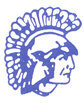 Senior High School	Fax: (570) 733-1002425 Kosciuszko Street, Nanticoke, PA 18634-2698	Phone: (570) 735-7781Rachel Jeffries & Michael ZubritskiSenior Class AdvisorsGreater Nanticoke Area Senior High SchoolSenior Trip 2023 – Walt Disney World and Universal Studios***Must be submitted with Trip Deposit**Please print your information below.Student Name:_________________________________________________________________Student Date of Birth: _________________________ T-Shirt Size: _______________________Name of Parent or Legal Guardian: _________________________________________________Student Address: _______________________________________________________________                           ________________________________________________________________Parent Phone: ___________________________ Parent Email: ____________________________________________________________(student) has my permission to attend the Senior Class Tripto Florida May 15th through May 19th 2023. I am aware that the total cost of the trip is one thousandsix hundred dollars ($1600.00) for a 4-person room. Double and triple occupancy rooms will incur anadditional fee which must be included with your February Payment. All trip payments are to be madeaccording to the following schedule as previously released:Initial Deposit of $320.00 made prior to                                                  Friday, September 23, 2022.October payment of $200.00 due by                                                        Friday, October 21, 2022.November payment of $200.00 due by                                                    Monday, November 21, 2022.December payment of $180.00 due by                                                    Wednesday December 21, 2022.January payment of $200.00 due by                                                        Friday, January 20, 2023.February payment of $180.00 due by                                                      Friday, February 17, 2023.March payment of $200.00 due by                                                          Friday, March 17, 2023. April payment of $120.00 due by                                                            Friday, April 14, 2023.If paying by check or money order, please make all checks payable to GNA Senior Class. Pleaseknow that a returned check fee will be assessed on any returned checks.Payment in Full:Students may pay off the entire remaining balance of their trip at any time following the initial deposit.There is no pre-payment penalty.Fundraising Payments:If a student has participated in senior class fundraisers, they may use the profits they have earned tocover a portion of or the entire monthly payment. Students must make arrangements with the classadvisors prior to the payment due date to apply these funds towards their upcoming trip payments.Fundraising payments cannot be utilized for the initial non-refundable deposit.Late Payments:If at any time a student falls behind by two (2) scheduled payments for the trip, the student and theirparent/guardian will be issued a notice by the senior class of the late payments. If a student does notsatisfy these late payments in the time period allotted or falls behind on any further payments, thestudent will be ineligible to travel with the senior class on the trip. Notification will be provided in theform of a telephone call, letter, email, in person, other electronic means, or a combination of any ofthese methods. If a student is removed from the trip, the student and their parent/guardian areresponsible for the payment of any cancellation fees or penalties that are charged by the travelagency.Trip Insurance:Information about trip insurance will be provided by the senior class advisors annually. The tripinsurance provides coverage in the event that a student cannot attend the annual senior trip for anyreason. The insurance also provides supplemental coverage for belongings, injury, and other itemsas outlined in the policy paperwork. An insurance claim is filed by the student’s parent/guardian andwill provide a refund minus any deductible if the student cannot attend the trip. The senior classadvisors cannot purchase the insurance on a student’s behalf. The cost of the insurance isapproximately $80.00. The senior class advisors strongly urge all trip participants to purchasethis optional but highly beneficial insurance coverage.Payment Obligation:Upon the scheduled date of the December payment, students that have committed to the trip alongwith their parent or guardian are responsible for the payment of the entire trip, even if the student willnot be able to travel with the senior class.Refunds:If the trip is cancelled due to a CDC Travel ban due to a pandemic disease and/or parks being closeddue to a pandemic, refunds will be provided to each participant equal to the amount they have paidtowards the trip. No refunds will be issued by the senior class if a student cannot attend the tripfor any other reason. Students who have purchased the optional trip insurance may make a claimfollowing the claim process as provided in the trip insurance policy for a refund.By signing this agreement, you have read, understood, and agree to the terms of the agreement.Parent/Guardian Signature: _________________________________________Date: _________________Student Signature: ________________________________________________Date: _________________Advisor Signature: ________________________________________________Date: _________________